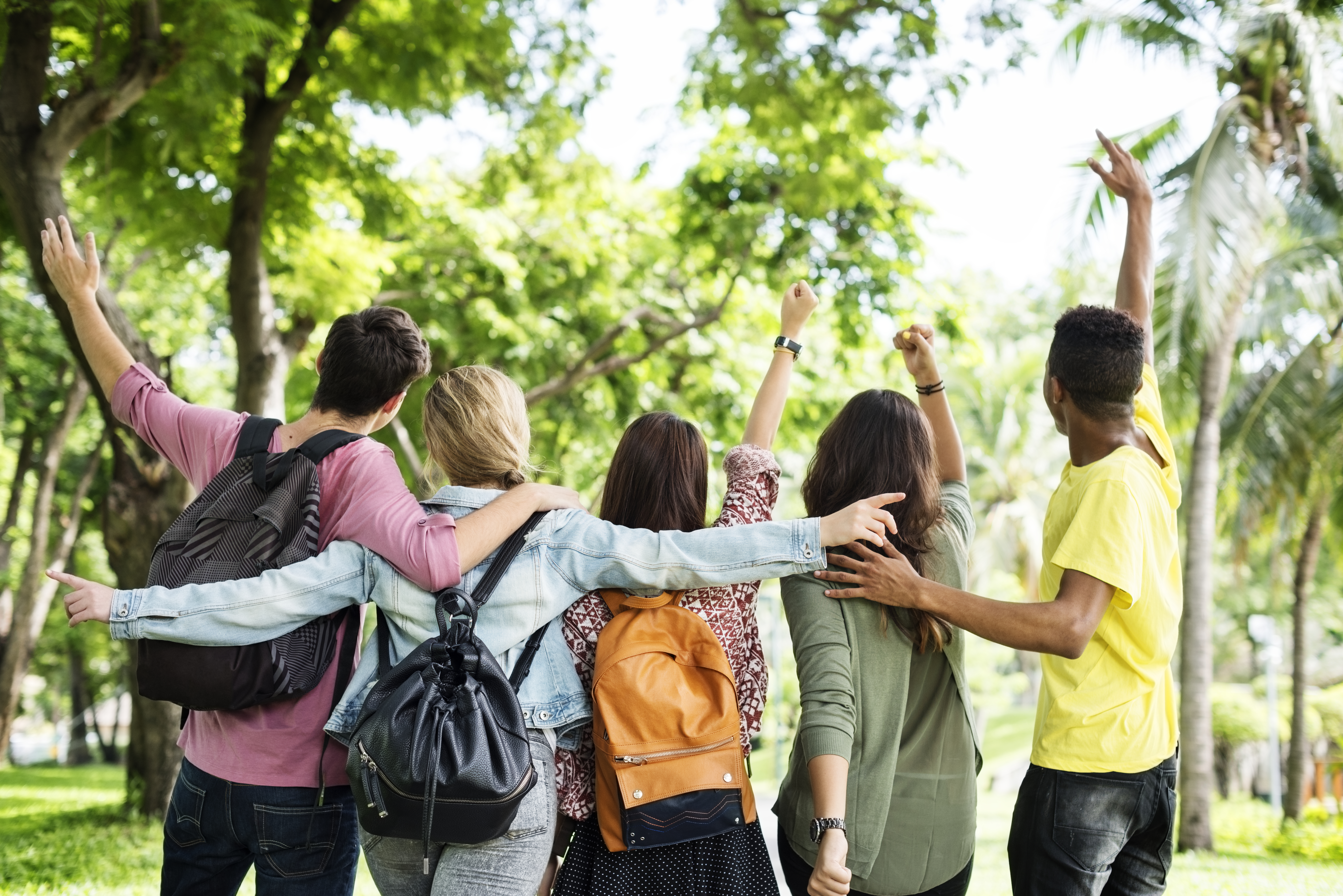 OVERVIEW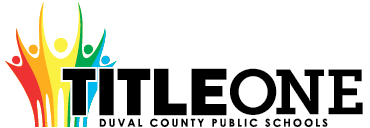 The Duval County Public School District Local Educational Agency (LEA) can only receive Title I, Part A funds if it conducts outreach to all parents and family members and implements programs, activities, and procedures for the involvement of parents and families consistent with Section 1116 of the Elementary and Secondary Education Act (ESEA) as amended by the Every Student Succeeds Act (ESSA) of 1965.  The programs, activities, and procedures shall be planned and implemented with meaningful consultation with parents of participating children.
  School level plans are required to be developed with the input of parents and families to improve student achievement and performance.  The planning process can also include meaningful consultation with employers, business leaders, and philanthropic organizations.  This template will assist schools with the best practices aligned to federal, state, and local expectations for compliance. 
Below is an approach that can be used for Parent and Family Engagement. 
ASSURANCESI, , do hereby certify that all facts, figures, and representations made in this Federal Parent and Family Engagement Plan are true, correct, and consistent with the statement of assurances for these waivers. Furthermore, all applicable statutes, regulations, and procedures; administrative and programmatic requirements; and procedures for fiscal control and maintenance of records will be implemented to ensure proper accountability for the expenditure of funds on this project. All records necessary to substantiate these requirements will be available for review by appropriate local, state and federal staff. I further certify that all expenditures will be obligated on or after the effective date and prior to the termination date of the project. Disbursements will be reported only as appropriate to this project, and will not be used for matching funds on this or any special project, where prohibited.*click to select each assurance, this page will require an original signature and submission to the District.

___________________________________________________    	__________________
Signature of Principal/School Administrator                                       				Date SignedNEEDS ASSESSMENTThe Needs Assessment is the foundation of the Parent and Family Engagement plan.  When meeting with parents and stakeholders, data from the needs assessment process provides previous year and trend data that can be used to make decisions about plan implementation for the upcoming year.  That way decisions are not arbitrary but data-driven and purposeful.   Previous Year Financial and Programmatic OutcomesFiscal Overview from the Previous Fiscal Year(this section is not required for new Title I Schools)Programmatic Overview from the Previous Fiscal Year(this section is not required for new Title I Schools)Schools may add additional lines as it is aligned to the Parent and Family Engagement Plan from the previous fiscal year – activities must match activities included on the Parent and Family Engagement Plan from the previous school year.  If an activity wasn’t held, a 0 should be included for the “Number of Participants” column with an explanation why the event wasn’t held in the “Results” column.BarriersCOMMUNICATION AND ACCESSIBILITY
Communication is an extension of Needs Assessment as trend data has shown that parents comment that communication processes should be improved so they are fully engaged. 
FLEXIBLE PARENT AND FAMILY MEETINGSSchools receiving Title I, Part A funds are required to convene an Annual Meeting.  This meeting should be held at a convenient time for parents.  Parents of participating children in the school shall be invited and provided with adequate notice and encouraged to attend the Annual Meeting.  This meeting will inform parents of their school’s participation under ESEA Section 1116 and explain the requirements of the Title I, Part A grant and what is available to parents and the right of parents to be involved.  [ESEA Section 1116 (c) (1)]INVOLVEMENT OF PARENTS and FAMILIESFLEXIBLE FAMILY MEETINGSREQUIRED ANNUAL MEETINGRequired Developmental MeetingThe Developmental Meeting is held at the end of the year.  It can be looked at as an End of Year evaluation of your Title I, Part A Parent and Family Engagement process.  Additionally, it is an opportunity to connect with parents to start planning for the upcoming year.  Even if your school is not Title I the following year, the best practices of parent engagement should continue.  This meeting should evaluate how well barriers were reduced or eliminated and celebrate the successes of the year.  
BUILDING CAPACITYWhen a school receives Title I, Part A funds, it is responsible for building the capacity of each parent to improve their child’s academic achievement.  This includes activities and strategies for parents to understand challenging State academic standards; State and local assessments; how to monitor their child’s progress and work; literacy training; how to use technology; and other strategies of how parents can assist their child with the learning process.  All funds expended under this section should align to this section and to achieving the goals in the Title I Schoolwide plan by engaging parents and families.   [ESEA Section 1116 (e)]BUILDING THE CAPACITY OF PARENTS AND FAMILY MEMBERSPARENT AND FAMILY ENGAGEMENT EVENTS
If Parent and Family Engagement events are funded with Title I, Part A funds, they must be supplemental and cannot supplant activities that are funded with state and local funds.  Additionally, events should contribute to the achievement of goals outlined in the Title I Schoolwide Plan.
 PARENT COMPACTThe LEA shall ensure that each participating school, in conjunction with the parents of participating students, has jointly developed a school-parent compact that describes the school's responsibility to provide high quality curriculum and instruction in a supportive and effective learning environment; addresses the importance of ongoing communication between teachers and parents; describes the ways in which each parent will be responsible for supporting their child's learning; and is discussed with parents of elementary aged students.INSTRUCTIONAL STAFFThe LEA shall ensure that each school implementing a Title I program devotes sufficient resources to effectively carry out high quality and ongoing professional development for teachers, principals, and paraprofessionals and, if appropriate, pupil services personnel, parents, and other staff to enable all students to meet the state's academic achievement standards.The LEA shall ensure that all instructional staff working in schools, funded wholly or in part with Title I, Part A, meet the statutory requirements of being state certified. The LEA must ensure instructional paraprofessionals work under the direct supervision of a teacher.

If the LEA hires teachers or paraprofessionals to provide Title I services to private school students, the LEA shall ensure the teachers are state certified and paraprofessionals are highly qualified. The LEA shall ensure that paraprofessionals providing direct instruction to participating students are under the direct supervision and in close and frequent proximity to a state-certified public school teacher.BUILDING THE CAPACITY OF TEACHERS AND STAFF MEMBERSWhen a school receives Title I, Part A funds, it is responsible for educating teachers, specialized instructional support personnel, administrators, and other staff, with the assistance of parents, in the value and utility of contributions of parents, and in how to reach out to, communicate with, and work with parents as equal partners, implement and coordinate parent programs, and build ties between parents and the school.  To the extent possible, parents should be involved in the development of training for teachers and educators to improve the effectiveness of training.  [ESEA Section 1116(e)(3)]COLLABORATION OF FUNDSSchools may add lines as needed.  2019-20 
Title I, Part A School
Parent and Family Engagement Plan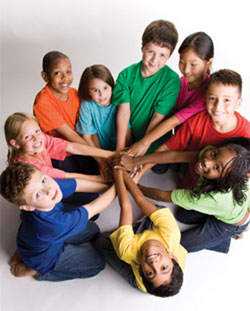 The school will be governed by the statutory definition of parent and family engagement, and will carry out programs, activities, and procedures in accordance with the definition outlined in ESEA Section 8101;Engage the parents and family of children served in Title I, Part A in decisions about how Title I, Part A funds reserved for family engagement are spent [Section 1116(b)(1) and (c)(3)];Jointly develop/revise with the family that has custodianship of the student the school parent and family engagement policy and distribute it to parents of participating children and make available the parent and family engagement plan to the local community [Section 1116(b)(1)];Engage parents and family, in an organized, ongoing, and timely way, in the planning, review, and improvement of programs under this part, including the planning, review, and improvement of the school parent and family engagement policy and the joint development of the school wide program plan under section 1114(b)(2) [Section 1116(c)(3)];Use the findings of the parent and family engagement policy review to design strategies for more effective parent and family engagement, and to revise, if necessary, the school’s parent and family engagement policy [Section 1116(a)(2)(C)];If the plan for Title I, Part A, developed under Section 1112, is not satisfactory to the parents and family of participating children, the school will submit parent and family comments with the plan when the school submits the plan to the local educational agency [Section 1116(b)(4)];Provide to each parent and family an individual student report about the performance of their child on the state assessment in at least mathematics, language arts, and reading [Section 1111(h)(6)(B)(i)];Provide each parent and family timely notice when their child has been assigned or has been taught for four (4) or more consecutive weeks by a teacher who is not certified within the meaning of the term in 34 CFR Section 200.56 [Section 1112(e)(1)(B)(ii)]; andProvide each parent and family timely notice information regarding their right to request information on the professional qualifications of the student's classroom teachers and paraprofessionals [Section 1112(e)(1)(A)(i)(I) and Section1112(c)(1)(A)(ii)].Total Parent and Family Allocation from the Previous Year Total Funds Expended Total Funds Remaining$3010.00$863.15$2146.85If funds remained at the end of the year, explain why funds weren’t fully expended and how parents will be engaged to plan for funds to be fully expended during the current plan yearIf funds remained at the end of the year, explain why funds weren’t fully expended and how parents will be engaged to plan for funds to be fully expended during the current plan yearIf funds remained at the end of the year, explain why funds weren’t fully expended and how parents will be engaged to plan for funds to be fully expended during the current plan yearDue to losing our Medical magnet program, many of the events had to be changed and we also did not have a bookkeeper for a few months at the close of the school year. This year we have an onsite parent liaison that is in charge of all events and can coordinate how the funds will need to be dispersed for each individual event  
Due to losing our Medical magnet program, many of the events had to be changed and we also did not have a bookkeeper for a few months at the close of the school year. This year we have an onsite parent liaison that is in charge of all events and can coordinate how the funds will need to be dispersed for each individual event  
Due to losing our Medical magnet program, many of the events had to be changed and we also did not have a bookkeeper for a few months at the close of the school year. This year we have an onsite parent liaison that is in charge of all events and can coordinate how the funds will need to be dispersed for each individual event  
Summative Overview of the Parent Resource RoomSummative Overview of the Parent Resource RoomSummative Overview of the Parent Resource RoomTotal Visits 
to the Parent Resource Room (Must be documented on the Resource Room Sign in Sheet)Total Resources Checked Out from the Parent Resource RoomWhat plans do you have to fully use the Title I Parent Resource Room?
(include inventory that was not returned or any other information pertaining to parent involvement resource room)103There are many more resources located in the parent resource room that we intend to help parents utilize. We also have a new system for checking out technology. Summary of Parent Engagement Events from the Previous YearSummary of Parent Engagement Events from the Previous YearSummary of Parent Engagement Events from the Previous YearName of Activity(add all activities from the 2018-19 school year)Number of Participants (this number should equal the number of participants listed on sign in sheets in Digital Compliance)Results of Evidence of Effectiveness 
(how do you know the parents learned what the activity was intended to provide)Annual Meeting (Beginning of Year)Developmental Meeting (End of Year)Book-O-Ween 15Parent Feedback form Grand Parents 10Parent Feedback formScience Fair Night 21Parent Feedback from Transition to Middle School15Parent feedback form Donuts for Dads10Parent Feedback formTechnology Night 6Parent Feedback from Math Night 17Parent feedback form Literacy Night11Parent Feedback formMuffins for Mom 12Parent feedback form Summary of the evaluation information and parent feedback collected from the Developmental Meeting held during the previous year (not applicable to new Title I, Part A schools).Based on the parent feedback collected from the developmental meeting school year 2018-2019, parents expressed their need for more assistance in regards to communicating with their child’s teacher and knowing how to prepare them for the FSA. They stressed the need for more technology in order to do so. Also according to the TNTP data and parent feedback, communication in general is something they desire to have more of with the school and teachers. As a result, for the school year 2019-2020, we have plan to put more dedicated technology in the parent resource room and finding ways to better reach parents by going out into the community to obtain resources that can assist us with all elements.
Using previous year financial and programmatic outcomes; district and school climate data; parent perception data; data from SAC meetings; parent attendance data; observational data; parent survey data; data from the Title I Developmental meeting; parent interviews and focus groups; teacher and administrator feedback; other forms of needs assessment data; and carry out a needs assessment process.  Then, describe the barriers that hindered the participation and involvement of parents and family members during previous school years.Barrier 1: Lack of proper and/or effective parent communication Barrier 2: Access to FSA specific items to assist their students at home.Barrier 3: Before and after school access to technology; technology at home (1) Prioritize the TOP THREE the barriers (it may be possible to combine some)  (2) Describe the steps that will be taken during the upcoming school year to overcome the parent and family engagement barriers (required - include how the school will overcome barriers for students with family members who have limited English proficiency, parents and family members with disabilities, and parents and family members who are migrants in accordance to ESSA Section 1116 (f)). What are the overarching outcomes/goals for the current school year for parent and family engagement?The overarching outcomes/goals for the current school year for parent and family engagement this school year will be increasing communication with parents through much more reliable forms of communication and activities that allow them to access FSA specific resources that will allow them to assist with their students’ academic growth through the use of technology.  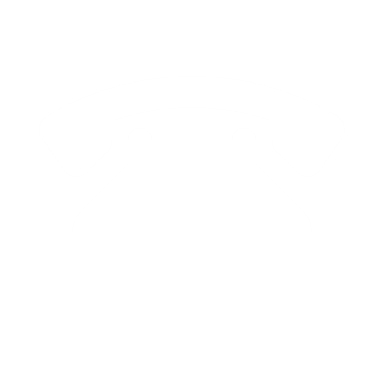 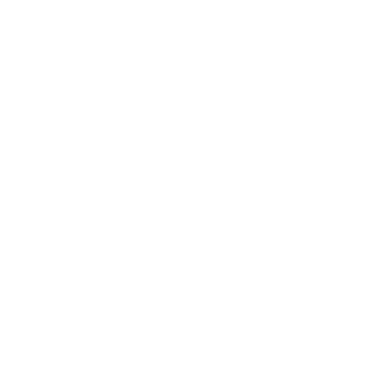 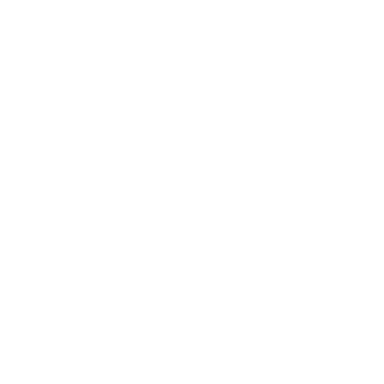 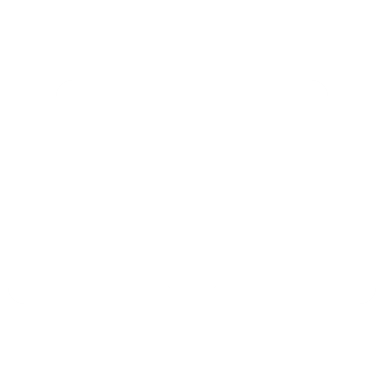 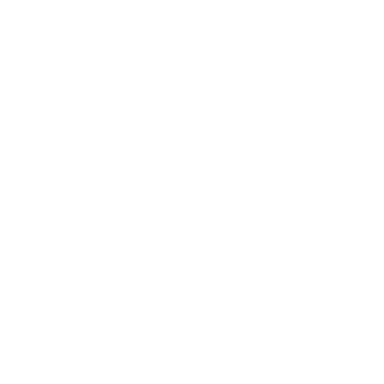 AccessibilityDescribe how the school will provide full opportunities for all parents and families (keeping in mind the diverse makeup of 21st Century families) to participate in all parent and family engagement activities.  This includes strategies for parents who have specific needs such as parents with special transportation needs, parents who work multiple jobs, court appointed parents, parents who are disabled, parents who speak English as a second language, migrant parents, parents with multiple children in multiple schools, guardians, guardians with multiple students in a home, etc.  How will barriers be removed to ensure parents/guardians/family units are a part of their child’s education?    The school will provide full opportunities for all parents and families to participate in all parent and family engagement activities by using the feedback from needs assessments and district survey data to first better communicate with families. With the use of classroom dojo, robocalls, and flyers we will make connections. Parents that have special needs such as disabilities, work obligations, speak a language other than English will be accommodated based on their designated form of communication. All needs will be considered and implemented as needed. Barriers will be removed to ensure parental units are a part of their education by making certain teachers and staff know the importance of family communication and secondly by communicating those needs thoroughly to the administrative team. The parent liaison will also play a key role in making sure we properly connect with families.  Describe how the school will share information related to school and parent and family programs, meetings, school reports, and other activities in an understandable, uniform format and in languages that the parents and families can understand? The school will share information related to school and parent and family programs, meetings, school reports, and other activities in an understandable, uniform format and in languages that the parents and families can understand through the use of classroom Dojo which has a language feature, robocalls, and handouts (which will be language specific for families).What are the different languages spoken by students, parents and families at your school?The primary language of our student population is about 97% English speaking and 3% ESOL (Spanish).COMMUNICATION(1) Describe how the school will timely communicate information about Title I, Part A programs and activities during the year.  (2) Include the tools and resources that will be used for communication.   (1) At least two weeks in advance, we will communicate information about Title 1 programs and activities on campus this year. Parents and students will receive monthly Newsletters at the beginning of each month and there will also be a Tuesday folder going home every Tuesday containing vital information. The newsletter will contain important dates and an outline of school related activities and events. The Tuesday folder will contain week by week information. The school marquee will also be used as a way to communicate school related activities, events, and programs. The marquee will be updated to include current events, dates, and times.(2) Classroom Dojo, Scrolling Marquee, monthly newsletter, Tuesday folder and Robo callHow will the school describe and explain (1) the curriculum at the school (2) the forms of assessment used to measure student progress (3) the achievement levels students are expected to obtain? 1) The curriculum will be reviewed at Open house, literacy night, math night, Data and Dine; Parent Academy and resources placed in the parent and family resource room (room 1).(2) Parents will be notified about the forms of assessments through dojo, teacher communication, school meetings (SAC), Open house, title 1 meeting, parent/teacher conferences, and FSA meeting night. (3) The achievement levels students are expected to obtain will be described and explained Open house, opening literacy night, math night, and resources placed in the parent and family resource room (room 1).(1) What decision-making opportunities are available for parents at the school site?  (2) How will the school communicate opportunities for parents to participate in decision making?    (1) SAC, PTA, and Title 1 meetings/events(2) Classroom dojo, robocall, weekly update, monthly newsletterHow will the school submit parents’ and families’ comments to the district Title I office if there are parent concerns about the implementation of the Title I school-wide plan that is not satisfactory to them? [ESEA Section 1116] Via digital Title 1 digital compliance and communication with the federal programs office/designated supervisor via email or phone call. How will the school publish and communicate THIS required Title I, Part A Parent and Family Engagement Plan to Parents and families (technology cannot be the only option).Via classroom dojo, weekly update, and monthly newsletter. A flyer will also be sent home two weeks in advance. A hard copy will also be sent home in the Tuesday folder and there will also be a folder in the parent and family engagement room. The parent teacher compact will be discussed during conferences. 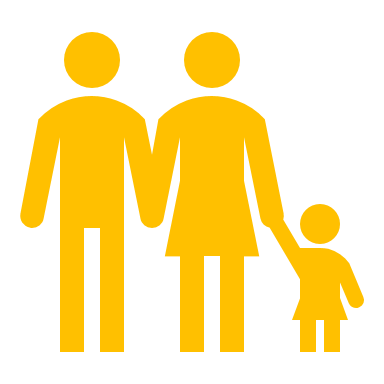 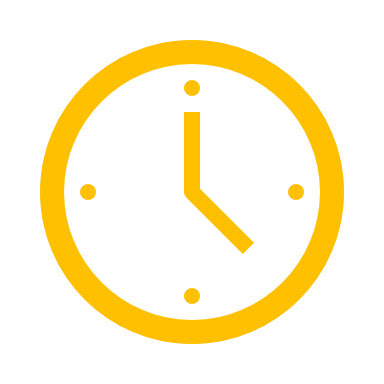 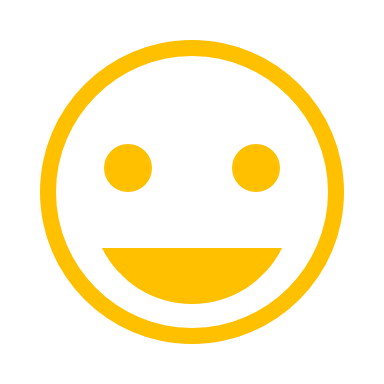 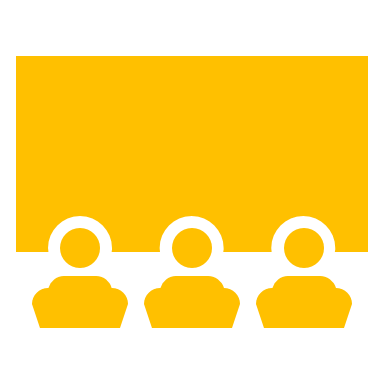 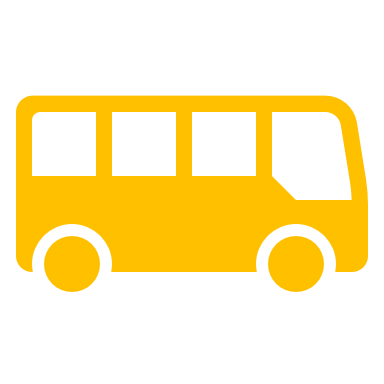 Explain how the school involves parents and families in an organized, ongoing and timely manner in the planning, reviewing, and improvement of Title I programs including involvement in decision making of how Title I, Part A School wide funds are used [ESEA Section 1116(c)(3)].  The school involves parents and families in the planning, reviewing, and improvement of Title I programs including involvement in decision making about title I funds by initially conducting a developmental meeting that afforded parents the opportunity to give input as to what activities they would like to see take place to help the school meet School Improvement goals. The parents also helped to identify barriers that prevented past family engagement. Parents had the opportunity to contribute to the school-parent compact and the parent and family engagement budget. There has been a monthly meeting date set for the Third Thursday of each month excluding March.How will the school provide, with Title I funds, transportation, childcare, or home visits such services that relate to parent engagement to ensure barriers are removed so parents can participate in engagement events? [ESEA Section 1116 (c)(2)]Transportation - We will be sure to include options for transportation and childcare in the AYP meeting presentation. Childcare – Funding for on-site childcare to ensure that parents have an opportunity to attend Parent Involvement Meetings Home Visits - Home visits will be utilized to engage parents when beneficialAdditional Services to remove barriers to encourage event attendance - Funds will be used when necessary to engage parents and families.How was parent input gained from the majority of parents about the times that best met their need for parent involvement meetings and activities? [ESEA Section 1116 (c)(2)]Monthly Family engagement meetings on the 3rd Wednesday of each month Quarterly parent nightsStudent data chats with familiesDevelopmental meeting Annual Title I meeting SACMid-year stakeholders meeting ~During these events parents completed the parent survey and provided feedback for the PFEP.What documentation does the school have that parent needs for meeting times, transportation needs, childcare, and home visits for family engagement were assessed?Data from the School 5 essentials survey, parent surveys/feedback/minutes from the Annual title 1 meeting, feedback from parent compact, feedback form, School Advisory Committee meetings and developmental surveys/feedback/minutes.How flexible meetings will be offered to accommodate parents?  Check all that apply.      AM Sessions based on documented parent feedback     PM Sessions based on documented parent feedback     AM & PM Sessions (Same content to appeal to more parents)     Other ___________________
Describe the specific steps your school will take to conduct the Beginning of Year Annual Meeting to inform parents and families of participating students about the schools Title I program and parent and family engagement activities. [ESEA Section 1116 (c)(1)]Step 1: Introduce it at community day introductionsStep 2: Send home flyer in student first week of school Tuesday FolderStep 3: Introduce it at the first SAC meeting and in the August monthly newsletterStep 4: Send out a robocall and post flyer on classroom dojoStep 5: Team up with Communities in school director to get large parent participation and  conduct meetingDescribe the nature of the Title I, Part A Schoolwide program that will be shared with parents during the Annual Meeting. Feel free to use the PowerPoint on the Federal Programs site.  The purpose and contents of the parent and family engagement plan will be shared. The title I program shared with parents is ongoing and in conjunction with the function of SAC. Meetings will be held separately but the content of SAC will assist with the fulfillment of Title I plans. Parents will also receive information related to Title 1 programs that include the development of the PFEP and budget, parent compact, how to access services through the school parent resource center, as well as the District Title I Parent Involvement Office and information on their Right to Know.  The Annual meeting will also give parents a review of the academic progress of the school, the development of the SIP and any other data. parents will receive information related to the Title I programs that include the development of the PFEP and budget, the development of the Parent Compact, how to access services through the school Parent Resource Center as well as the District Title I Parent Involvement Office and information on their Right to Know.  The Annual meeting will also give parents a review of the academic progress of the school, the development of the SIP and any other data that you may wish to share with the parents.Describe how the Annual Meeting will cover (1) the adequate yearly progress of students broken down by subgroups, (2) school choice, and (3) the rights of parents when schools receive Title I, Part A funds. Feel free to use the PowerPoint on the Federal Programs site.AYP will be the focus of the meeting. In addition, school choice and the rights of parents will be covered thoroughly by means of PowerPoint presentations and handouts.  Charts and diagrams will be used to review data from 3rd-5th grade FSA scores. This data will include students falling within each of the subgroups within our school.   How will the school ensure parents without access to technology will receive notification of parent events, communication, information about parent events, school updates, and student progress updates?Monthly Newsletter Flyers sent home in Tuesday foldersSchool Messenger and Class DojoCarter G. Woodson will assist parents with disabilities or those identified as having disabilities to have access to Parent Involvement activities and/or services. We will try to accommodate in any way possible if services are available if feasible.Copies of flyers, newsletters and all other forms of communication will be placed in the Title I compliance folder online as evidence, in the front office, and in the parent resource room. Describe the strategy that will be implemented to conduct the End of Year Developmental Meeting to evaluate Parent and Family Engagement that occurred during the year and to prepare for the upcoming year if the school continues to qualify for Title I, Part A funding.  The strategy that will be implemented to conduct the end of year developmental meeting to evaluate parent and family engagement that occurred during the year will be a parent survey and needs assessment. In order to prepare for the upcoming year, if we qualify for title 1 part A funding will involve hosting and consistently keeping up with an ongoing system to obtain parental feedback. Reflecting on the needs assessment process, what is an overview of how the school will implement activities that will build the capacity for meaningful parent and family engagement? Activities that will be implemented to encourage and maintain parent and family engagement are as follows:Annual Meeting- This meeting will be in conjunction with the team-up parent meeting for participation: Documents needed- flyer, evaluation form, minutesDevelopmental Meeting- This meeting will take place at the end of the year to plan for the following yearDads take your child to school day (Donuts for dads)- We will have this activity in the Cafeteria with a nice surprise for dadBook-O-Ween- On Halloween: We will plan for guest speakers and a day of activities with each grade levelGrand Parents- We will have a photo booth and 2-3 fun activities for students to do with their grandparents Science Fair Night Transition to Middle School- Schools will need to be contacted December 2019 Technology Night Math Night Literacy NightMuffins for Mom- The day after Mother’s day Red Ribbon Week- We will need to come up with some form of participation each dayFall Festival of Literacy- An after school event Data and Dine- Grades 3-5Each of these events are strategically planned keeping in mind time requests of parents and requested school activities. Testing will be an intricate time to engage parents as we emphasize our focus on attendance and students getting to school on time. Other events will be added as needed in order to engage parents for varying goals. Funds for activities will be justified in the budget. How will the school implement activities that will build relationship with the community to improve student achievement?Having a Part Time Parent Liaison along with full time City Year Corp members, Our new and improved Carter G. Cares group, initiated by assistant principal, will aim to reach out to the community, give back, but also hold events that our out in the community. The program will partner with various community partners to see how we can aid in specific community needs and facilitate off campus community meetings, thus building a relationship with partners. We also engage our partners and community members by inviting them to various school functions in order to see and partake in initiatives to help push our students in their pursuit of academic achievement. Partners provide assistance with varying events tailored to preparing students for high achievement.(1) How will the school implement the Title I Parent Resource Room to support Parent and Family Engagement?  (2) Explain how the Parent and Family Engagement Room is advertised to parents.  (3) Explain how school staff (teachers and office staff) are trained on how to use the Parent Resource Room with parents.  We will provide materials and trainings that will assist parents and families with their children’s development in terms of the curriculum, common core standards, new technology that assesses students, FSA, and helping them to monitor their student’s achievement and growth through FOCUS and communication with teachers (classroom dojo, email, agenda, Tuesday folder etc.) inside the parent and family engagement. We will also actively encourage teacher leaders to host informational sessions with parents in the resource room and in the morning in the cafeteria. They will be trained by Assistant Principal Dione Webber based on the expressed needs of the parents.  If there are additional ways resources are provided for parents through the use of Title I, Part A funds, how are they provided and what trainings are provided to adequately prepare parents to use the resources and materials at home with their children?  Throughout the school year, various parent surveys will be conducted to gauge ways to provide reasonable support for parent and family engagement activities. This will allow us the opportunity to personalize the activities as needed in an effort to successfully engage the parents and families in a way that best suits their needs. Trainings will be provided at the meetings in order to adequately prepare parents to use the resources that are available at home with their children.Name of ActivityPerson ResponsibleWhat will parents learn that will have a measurable,Anticipated   impact on student achievementMonth Activity will take PlaceEvidence of EffectivenessItemized   Budget 
(if applicable)
EVERY BUDGET LINE MUST BE ON THE BUDGETExample:  FASFA and Scholarship NightPrincipal Brad PittParents will learn:How to complete the FASFA with their childStorytelling techniques so their child will learn how to write a college essay for scholarshipsHow to find scholarships for their childOctober 2019, February 2020Sign-in; Evaluation/ Feedback; Parent involvement increase;Parent screen shot of completed FASFA parent page;Student essay. 3 hours of childcare ($9.93), transportation ($50.00); light refreshments ($100.00);10 Scholarship books for parents @ $50;10 ACT books for parent resource room @50;Total: $1179.79Title I Annual Meeting (required)Dione Webber Parent will be provided with information about Title I programs.  Discussion about AYP progress from the previous yearAugust 2019SurveySign-in sheetsFeedback formsMeeting Notesphotos0Title I Developmental Meeting (required)Dione Webber Parents will be asked for ideas on how to improve the parent and family engagement plan and activities for the following yearApril 2020SurveySign-in sheetsFeedback formsMeeting Notesphotos0Dads take your child to school day (Donuts for dads)Sherrod BrownDads that bring their child to school will learn ways to engage their students and also help them academically at home. September 2019SurveySign-in sheetsFeedback formsMeeting Notesphotos100.00Book-O-WeenSherrod BrownThis event is to promote literacy. Parents will learn helpful ways to enhance literacy with their student at home and learn strategies for becoming a better reader. They will receive information on the million word campaign as well. October 2019SurveySign-in sheetsFeedback formsMeeting Notesphotos200.00Grand Parents DaySherrod BrownGrandparents that bring their child to school will learn ways to engage their students and also help them academically at home.September 2019SurveySign-in sheetsFeedback formsMeeting Notesphotos100.00Science Fair NightSherrod Brown; Amanda Jones5th grade students will have the opportunity to present their science fair project in a forum engaging parents in the various topics they have learned in preparation of the FSA science assessment January 2020SurveySign-in sheetsFeedback formsMeeting Notesphotos50.00Transition to Middle SchoolJacqueline Haynes Engage families by presenting the skills and tools students will need to be proficient and make a smooth transition to middle school. We will also have teachers and administrators from Medical Magnet and neighboring schools to provide presentations on transition. 	January 2020SurveySign-in sheetsFeedback formsMeeting Notesphotos0Technology NightSherrod Brown; Dione WebberIntroduce parents to the various forms of technology we use to engage their students and show them ways technology can help improve student achievement at home. February 2020SurveySign-in sheetsFeedback formsMeeting Notesphotos150.00Math NightErika Nembhard; Sherrod BrownIncrease in student motivation with mathematics and parental support from homeMarch 2020SurveySign-in sheetsFeedback formsMeeting Notesphotos150.00Literacy NightSherrod Brown; Sandra PruittIncrease in literacy and reading motivationMarch 2020SurveySign-in sheetsFeedback formsMeeting Notesphotos150.00Muffins for MomSherrod BrownBuilding strong relationships with families and the community while implementing ways moms can engage their students at home and in the community.May 2020SurveySign-in sheetsFeedback formsMeeting Notesphotos0.00Fall Festival of LiteracySherrod Brown; Sandra PruittIncrease in literacy and reading motivationNovember 2019SurveySign-in sheetsFeedback formsMeeting Notesphotos200.00Data and DineErika Nembhard; This meeting will allow parents to meet with their student’s teacher one on one to discuss their data and ways that parents can aid in motivating their student to reach academic goals. April 2020SurveySign-in sheetsFeedback formsMeeting Notesphotos350.00As a Title I school, what evidence will you provide that will show that you have jointly developed a school-parent compact and that conferences were held with parents describing the compact?  The evidence provided that will show that we have jointly developed a school-parent compact will be a completed and signed parent compact following each parent conference and or important interaction with a teacher. Each parent will be required to read, check for understanding and sign that they fully understand the compact between teacher, student, and parent.As a Title I school, what evidence will you provide that will show that you (1) notification informing parents that their child was assigned or was taught for four or more consecutive weeks by a teacher who was not properly licensed or endorsed (2) provided a list of teachers who were ineffective, out-of-field, or inexperienced according to the statewide definitions described in Florida’s Approved ESSA State Plan.    Parents will be notified via Class Dojo and a letter sent home to parents. They will also receive communication by letter stating the status of their classroom teacher in the event that they were ineffective/out of field. Describe the professional development activities the school will provide to educate teachers, specialized instructional support personnel, principals, and other school leaders and other staff on…The assistance of parents and families and in the value of their contributions.How to reach out to, communicate with, and with parent and families as equal partners.Implementing and coordinating parent and family programs and building ties between parent and families and the school.Items in red are examplesChoose all that applyGrant Project, Funding Source, or ProgramExplain how the school coordinates and integrates school level Parent and Family Engagement funds, programs, and activities with other Funds and Programs. 
[ESEA Section (a)(2)(C)]IDEA - The Individuals with Disabilities Education Improvement Act The Individuals with Disabilities Education Act (IDEA) ensures that all children with disabilities are entitled to a free appropriate public education to meet their unique needs and prepare them for further education, employment, and independent living. Title I seeks to educate families on how to work with students falling under IDEA at home to be successful in the classroom and give families strategies for providing a safe environment.We will integrate students with disabilities by ensuring adequate numbers of personnel, including aides and support personnel, are available. We will maintain adequate staff development and technical assistance based on the needs of the parents, school personnel, are student by providing information on disabilities, instructional methods, awareness and acceptance activities for students. This will be an agenda item at parental engagements meetings as well as other events created to support the engagement of families.VPK - Voluntary 
Pre-KindergartenThe Voluntary Prekindergarten Education Program is a free prekindergarten program for 4 and 5-year-olds who reside in Florida. Title I seeks to educate families on how to work with VPK students at home in order to help them be ready for kindergarten. Title I also seeks to help families with new school-aged children adjust to their new parenting roles.The VPK teacher completed a segment of the presentation for the developmental meeting so that the administrative team was well aware of what to inform parents of in regards to the needs of our incoming and past VPK students. Knowing the status of VPK is imperative to future planning as we will monitor cohort progress as students move through the grade levels. We will provide services of family engagement to new parents of students in VPK helping them to adjust to their new parenting roles with school aged students.Title I, Part D – Prevention and intervention programs for children and youth who are Neglected, Delinquent or At Risk.The Prevention and Intervention Programs for Children and Youth Who Are Neglected, Delinquent or At Risk. Title I seeks to provide training and resources to families to help their children be successful in school, graduate on time, and become college and career ready. Title I also seeks to furnish families with strategies for a safe environment.The school counselor as well as the on-site therapist developed a segment for the developmental meeting presentation making parents aware of wrap around support services active at the school. With the use of community statistical information and reports, we will build a relationship with the community to include those students who have moved on and offer an extra element of information for student growth at Carter G. Woodson. Title IX, Part A - The McKinney-Vento Homeless Assistance Act provides equitable opportunities to children and youth experiencing homelessness.The McKinney-Vento Homeless Assistance Act authorizes the federal Education for Homeless Children and Youth (EHCY) Program and is the primary piece of federal legislation related to the education of children and youth experiencing homelessness. Title I seeks to provide families with resources and training on how to help their children be academically and behaviorally successful in school.The McKinney-Vento Families in Transition (F.I.T.) Program Referral 2017-2018 was included in the presentation to inform parents of the benefits of this particular program. We have placed the form in the front office in the event that a family will need services offered with the form.SAI - Supplemental Academic Instruction – Super Categorical fund created to assist districts and schools provide supplemental instructional opportunities.  Title II, Part A – Supporting Effective Instruction through professional development targeted to administrators and teachers.The purpose to provide grants to State agencies for higher education, and eligible partnerships to increase student academic achievement. This is done by increasing the number of highly qualified teachers in the classroom and highly qualified principals and assistant principals in schools. Title I seeks to provide the tools and education necessary to families so that they can work hand-in-hand with the highly qualified school staff to help their children be successful academically and behaviorally in school.Teachers will be engaged with professional development that is specific for what we need to provide to parents and families through Title 1 guidelines and provisions.Title III, Part A – Helping English Language Learners achieve English proficiency